«Сыбайлас жемқорлық және сыбайлас жемқорлықтың салдары»«Адал ұрпақ» ерікті мектеп клубының жоспарына сәйкес «Сыбайлас жемқорлық және сыбайлас жемқорлықтың салдары» тақырыбында шығарма  байқауы өткізілді. Оқушылардың бойында сыбайлас жемқорлыққа қарсы тұрарлық мәдениетін қалыптастырып, құқықтық сауаттылығын арттыру.Қоғамдық қасіретке әкелетін бұл материалдық құндылықтар дағдарысынан шығу және оны жою туралы түсіндірілді. Жемқорлықтың себептері мен салдары оларды болғызбаудың алдын алу жайында мәлімет беріліп, оқушылар өздерінің тарапынан қойылған сұрақтарға жауап берілді. #uo_krg
@orken.media
@balkhashtv
@severnoe_pribalkhashe_news
@balqash_oniri_gazeti
@balqash_qalasy_akimdigi
@umckrg
@balqash_qalasy_bilim_bolimiПо плану добровольного школьного клуба «Честное поколение» по теме «Коррупция и последствия коррупции» Въезд велосипедов перенесен. Воспитывать юридическую грамотность студентов и прививать антикоррупционную культуру. Причины и последствия коррупции обсуждались до того, как их можно было предотвратить, а перед уходом студентам задавались вопросы.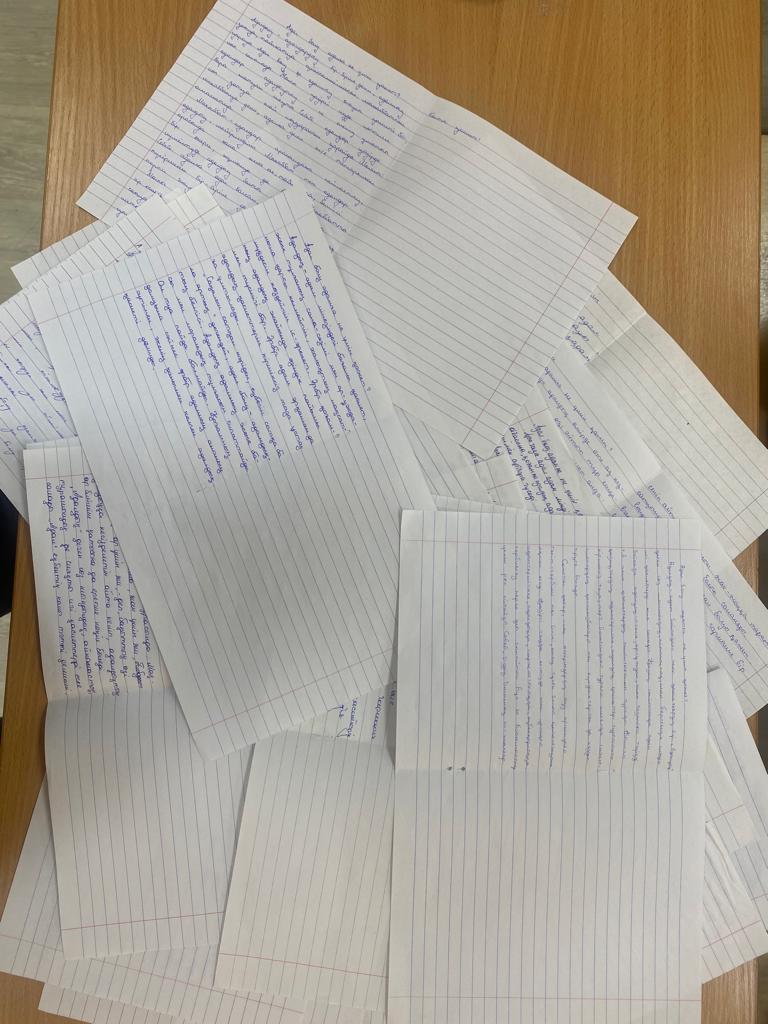 